** Any lab/area not supported by E&O needs to have written procedures for regular maintenance/calibration of O2 monitors & sensors.AResponding to Oxygen Alarm(Post this sign next to each alarm monitor/display and outside of the monitored room.)You are entering an oxygen (O2) monitored area. If you have not received the proper training to enter this room, see contact first: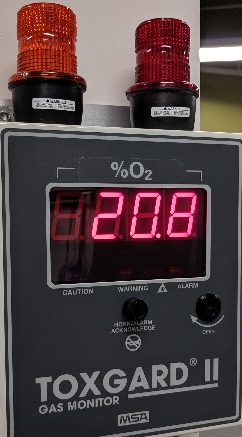 You may enter the room if the oxygen level shown on the monitor/display is between 19.5% and 20.9%.  For areas with a source of oxygen, you may enter if the oxygen level is between 19.5% and 23.5% O2.                                                          Do not enter the room if the oxygen level shown on the monitor/display is below 19.5%, or if alarm is sounding.  For areas with a source of oxygen, do not enter the room if the oxygen level is above 23.5%.  If the alarm is sounding or the lights are flashing, close all doors and leave the room immediately.For “latching alarms” (where audible alarm continues when concentration returns to a safe level), push the reset button on the monitor display box to acknowledge the audible alarm.  If the alarm horn and lights continue, push the reset button again.If the problem continues for >15 minutes, contact safety contact listed above to check oxygen levels with a handheld meter (if available).  If no handheld oxygen meter is available, contact OESO at 919-684-2794.Once the oxygen level has been determined to be safe, contact your maintenance provider   to calibrate the sensor. If the monitor indicates a fault condition, or (only in areas without a source of oxygen) if the oxygen concentration displayed is above 20.9% (normal air) contact your maintenance provider** to check the monitor and/or recalibrate the sensor.For frequent alarms (more than once a day), contact OESO Lab Safety at 919-684-8822 to assess ventilation and appropriate placement of sensors.	** Any lab/area not supported by Engineering & Operations needs to have written procedures for regular maintenance/calibration of O2 monitors & sensors.May show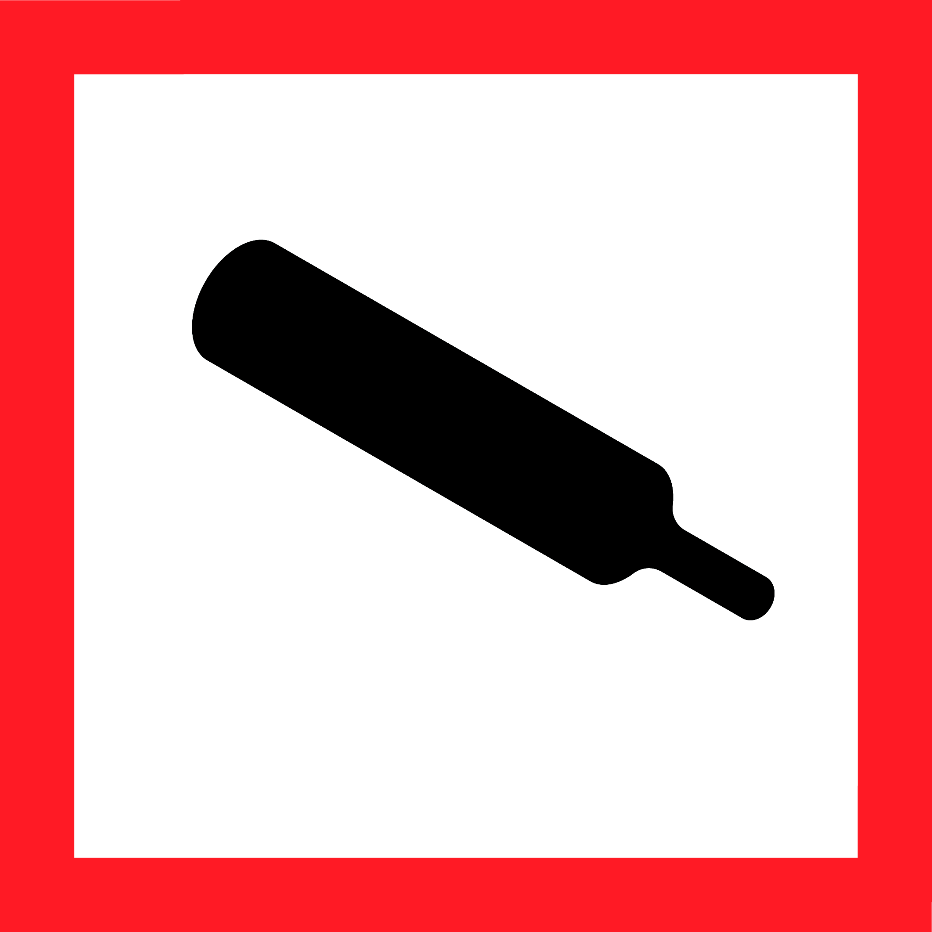 May showDuke OESO Guidelines for Safe Use ofCryogensExamples: Dry Ice, Liquid Nitrogen, Liquid Helium, Liquid Hydrogen, Liquid Oxygen (O2)Duke OESO Guidelines for Safe Use ofCryogensExamples: Dry Ice, Liquid Nitrogen, Liquid Helium, Liquid Hydrogen, Liquid Oxygen (O2)Duke OESO Guidelines for Safe Use ofCryogensExamples: Dry Ice, Liquid Nitrogen, Liquid Helium, Liquid Hydrogen, Liquid Oxygen (O2)Duke OESO Guidelines for Safe Use ofCryogensExamples: Dry Ice, Liquid Nitrogen, Liquid Helium, Liquid Hydrogen, Liquid Oxygen (O2)Duke OESO Guidelines for Safe Use ofCryogensExamples: Dry Ice, Liquid Nitrogen, Liquid Helium, Liquid Hydrogen, Liquid Oxygen (O2)May showor 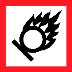 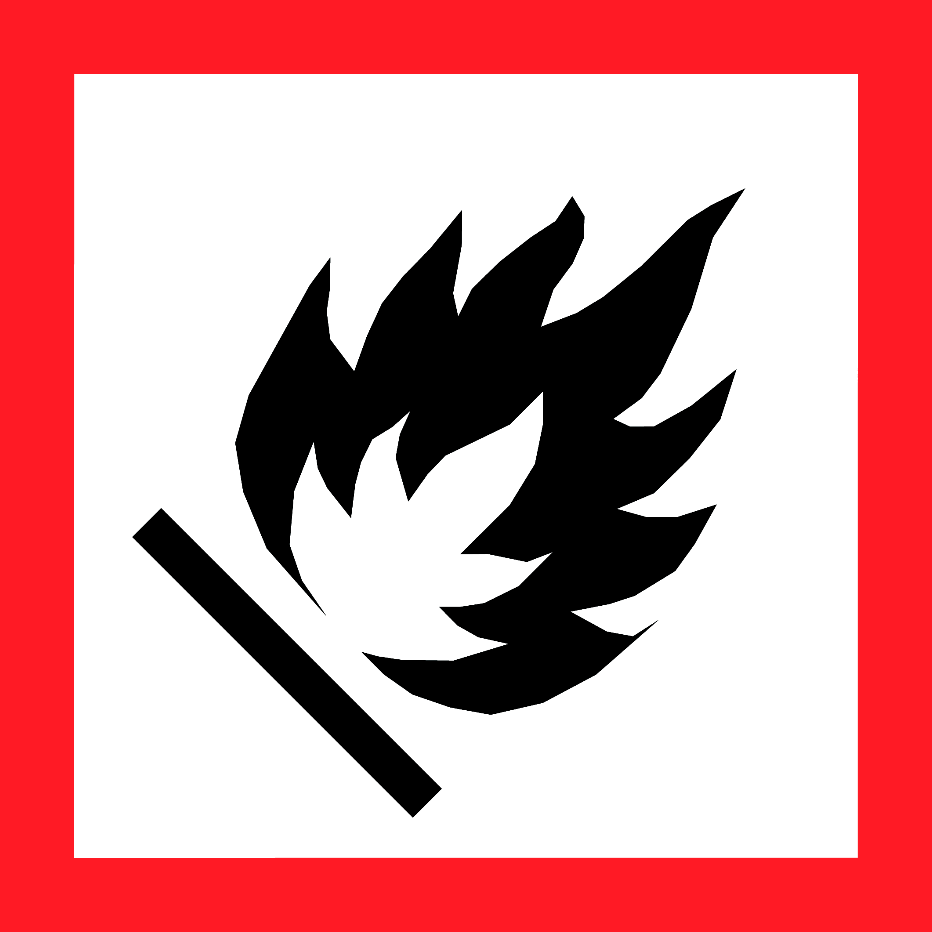 May showor HazardsPotential HazardsPotential HazardsPotential explosion due to pressure buildup (mostly for liquid He and H2, which can solidify air).Oxygen (O2) deficiency (through displacement of O2 by cryogens other than liquid O2). For cryogen leaks, see “Emergencies”. If large amounts (>2L) are dispensed, contact Lab Safety to assess ventilation and the possible need for an O2 monitor.Oxygen enrichment around liquid oxygen may cause or intensify fire.  Liquefied gases may condense oxygen from the air, causing liquid O2 to build up as a contaminant. If oxygen-incompatible materials are present, violent reactions could occur.Tissue damage (frostbite)Potential explosion due to pressure buildup (mostly for liquid He and H2, which can solidify air).Oxygen (O2) deficiency (through displacement of O2 by cryogens other than liquid O2). For cryogen leaks, see “Emergencies”. If large amounts (>2L) are dispensed, contact Lab Safety to assess ventilation and the possible need for an O2 monitor.Oxygen enrichment around liquid oxygen may cause or intensify fire.  Liquefied gases may condense oxygen from the air, causing liquid O2 to build up as a contaminant. If oxygen-incompatible materials are present, violent reactions could occur.Tissue damage (frostbite)Potential explosion due to pressure buildup (mostly for liquid He and H2, which can solidify air).Oxygen (O2) deficiency (through displacement of O2 by cryogens other than liquid O2). For cryogen leaks, see “Emergencies”. If large amounts (>2L) are dispensed, contact Lab Safety to assess ventilation and the possible need for an O2 monitor.Oxygen enrichment around liquid oxygen may cause or intensify fire.  Liquefied gases may condense oxygen from the air, causing liquid O2 to build up as a contaminant. If oxygen-incompatible materials are present, violent reactions could occur.Tissue damage (frostbite)Potential explosion due to pressure buildup (mostly for liquid He and H2, which can solidify air).Oxygen (O2) deficiency (through displacement of O2 by cryogens other than liquid O2). For cryogen leaks, see “Emergencies”. If large amounts (>2L) are dispensed, contact Lab Safety to assess ventilation and the possible need for an O2 monitor.Oxygen enrichment around liquid oxygen may cause or intensify fire.  Liquefied gases may condense oxygen from the air, causing liquid O2 to build up as a contaminant. If oxygen-incompatible materials are present, violent reactions could occur.Tissue damage (frostbite)Potential explosion due to pressure buildup (mostly for liquid He and H2, which can solidify air).Oxygen (O2) deficiency (through displacement of O2 by cryogens other than liquid O2). For cryogen leaks, see “Emergencies”. If large amounts (>2L) are dispensed, contact Lab Safety to assess ventilation and the possible need for an O2 monitor.Oxygen enrichment around liquid oxygen may cause or intensify fire.  Liquefied gases may condense oxygen from the air, causing liquid O2 to build up as a contaminant. If oxygen-incompatible materials are present, violent reactions could occur.Tissue damage (frostbite)Potential explosion due to pressure buildup (mostly for liquid He and H2, which can solidify air).Oxygen (O2) deficiency (through displacement of O2 by cryogens other than liquid O2). For cryogen leaks, see “Emergencies”. If large amounts (>2L) are dispensed, contact Lab Safety to assess ventilation and the possible need for an O2 monitor.Oxygen enrichment around liquid oxygen may cause or intensify fire.  Liquefied gases may condense oxygen from the air, causing liquid O2 to build up as a contaminant. If oxygen-incompatible materials are present, violent reactions could occur.Tissue damage (frostbite)Hazard ControlsStorage & TransportationStorage & TransportationNever store cryogenic liquids or dry ice in a walk-in cold room!Store liquid O2 away from open flames and post “No Open Flames” nearby.Store liquid hydrogen, helium, and nitrogen away from flammable materials and ignition sources. (These gases may become contaminated with liquid O2.)Store and transport cryogenic materials ONLY in Dewars or cryogenic liquid cylinders designed specifically for that cryogen. Inspect storage containers daily to ensure that no air or ice plugs exist in the openings.Cryogens may be transported in elevators ONLY in containers certified to leak at less than or equal to 1 L of liquid (or 1 kg of solid) per day.Never store cryogenic liquids or dry ice in a walk-in cold room!Store liquid O2 away from open flames and post “No Open Flames” nearby.Store liquid hydrogen, helium, and nitrogen away from flammable materials and ignition sources. (These gases may become contaminated with liquid O2.)Store and transport cryogenic materials ONLY in Dewars or cryogenic liquid cylinders designed specifically for that cryogen. Inspect storage containers daily to ensure that no air or ice plugs exist in the openings.Cryogens may be transported in elevators ONLY in containers certified to leak at less than or equal to 1 L of liquid (or 1 kg of solid) per day.Never store cryogenic liquids or dry ice in a walk-in cold room!Store liquid O2 away from open flames and post “No Open Flames” nearby.Store liquid hydrogen, helium, and nitrogen away from flammable materials and ignition sources. (These gases may become contaminated with liquid O2.)Store and transport cryogenic materials ONLY in Dewars or cryogenic liquid cylinders designed specifically for that cryogen. Inspect storage containers daily to ensure that no air or ice plugs exist in the openings.Cryogens may be transported in elevators ONLY in containers certified to leak at less than or equal to 1 L of liquid (or 1 kg of solid) per day.Never store cryogenic liquids or dry ice in a walk-in cold room!Store liquid O2 away from open flames and post “No Open Flames” nearby.Store liquid hydrogen, helium, and nitrogen away from flammable materials and ignition sources. (These gases may become contaminated with liquid O2.)Store and transport cryogenic materials ONLY in Dewars or cryogenic liquid cylinders designed specifically for that cryogen. Inspect storage containers daily to ensure that no air or ice plugs exist in the openings.Cryogens may be transported in elevators ONLY in containers certified to leak at less than or equal to 1 L of liquid (or 1 kg of solid) per day.Never store cryogenic liquids or dry ice in a walk-in cold room!Store liquid O2 away from open flames and post “No Open Flames” nearby.Store liquid hydrogen, helium, and nitrogen away from flammable materials and ignition sources. (These gases may become contaminated with liquid O2.)Store and transport cryogenic materials ONLY in Dewars or cryogenic liquid cylinders designed specifically for that cryogen. Inspect storage containers daily to ensure that no air or ice plugs exist in the openings.Cryogens may be transported in elevators ONLY in containers certified to leak at less than or equal to 1 L of liquid (or 1 kg of solid) per day.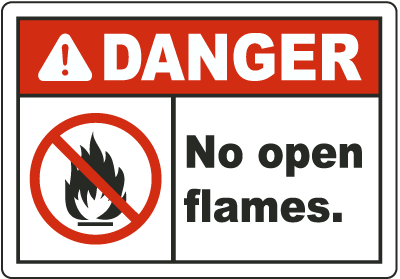 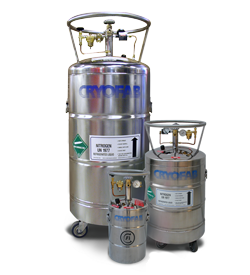 Hazard ControlsEngineering ControlsEngineering ControlsEach part of a cryogenic system must have a pressure relief system (may require maintenance).Use and store cryogens in well-ventilated areas such as most labs (not a closet or cold room). OESO evaluation/approval is required for use of cryogens in a manner that could displace oxygen. See Lab-Specific Chemical Hygiene Plan template for examples of these high risk uses of cryogens (including examples of “large quantities”) or contact OESO with questions. Each part of a cryogenic system must have a pressure relief system (may require maintenance).Use and store cryogens in well-ventilated areas such as most labs (not a closet or cold room). OESO evaluation/approval is required for use of cryogens in a manner that could displace oxygen. See Lab-Specific Chemical Hygiene Plan template for examples of these high risk uses of cryogens (including examples of “large quantities”) or contact OESO with questions. Each part of a cryogenic system must have a pressure relief system (may require maintenance).Use and store cryogens in well-ventilated areas such as most labs (not a closet or cold room). OESO evaluation/approval is required for use of cryogens in a manner that could displace oxygen. See Lab-Specific Chemical Hygiene Plan template for examples of these high risk uses of cryogens (including examples of “large quantities”) or contact OESO with questions. Each part of a cryogenic system must have a pressure relief system (may require maintenance).Use and store cryogens in well-ventilated areas such as most labs (not a closet or cold room). OESO evaluation/approval is required for use of cryogens in a manner that could displace oxygen. See Lab-Specific Chemical Hygiene Plan template for examples of these high risk uses of cryogens (including examples of “large quantities”) or contact OESO with questions. Each part of a cryogenic system must have a pressure relief system (may require maintenance).Use and store cryogens in well-ventilated areas such as most labs (not a closet or cold room). OESO evaluation/approval is required for use of cryogens in a manner that could displace oxygen. See Lab-Specific Chemical Hygiene Plan template for examples of these high risk uses of cryogens (including examples of “large quantities”) or contact OESO with questions. Each part of a cryogenic system must have a pressure relief system (may require maintenance).Use and store cryogens in well-ventilated areas such as most labs (not a closet or cold room). OESO evaluation/approval is required for use of cryogens in a manner that could displace oxygen. See Lab-Specific Chemical Hygiene Plan template for examples of these high risk uses of cryogens (including examples of “large quantities”) or contact OESO with questions. Hazard ControlsWork Practice ControlsWork Practice ControlsUse liquid hydrogen, oxygen, helium and nitrogen away from flammable materials & sparks. Use liquid hydrogen, oxygen, helium and nitrogen away from flammable materials & sparks. Use liquid hydrogen, oxygen, helium and nitrogen away from flammable materials & sparks. Use liquid hydrogen, oxygen, helium and nitrogen away from flammable materials & sparks. Use liquid hydrogen, oxygen, helium and nitrogen away from flammable materials & sparks. Use liquid hydrogen, oxygen, helium and nitrogen away from flammable materials & sparks. Hazard ControlsWork Practice ControlsWork Practice ControlsFor liquid helium and hydrogen storage systems, check the pressure relief and inspect for leaks regularly because of the risk of solidified air.Do not put your head inside a liquid nitrogen freezer, dry ice chest, or other enclosed space containing a cryogen.Do not use hollow rods or tubes as dipsticks. (When a warm tube is inserted into a cryogen, liquid will spout from the top of the tube.)Check the liquid levels regularly. If the liquid evaporates more rapidly than normal, the Dewar/liquid cylinder may be losing its vacuum.When retrieving cryopreservation vials that have been stored in liquid nitrogen, raise the vials out of the liquid phase and store them in the gas above the liquid for 24 hours to allow any trapped liquid nitrogen to escape.For liquid helium and hydrogen storage systems, check the pressure relief and inspect for leaks regularly because of the risk of solidified air.Do not put your head inside a liquid nitrogen freezer, dry ice chest, or other enclosed space containing a cryogen.Do not use hollow rods or tubes as dipsticks. (When a warm tube is inserted into a cryogen, liquid will spout from the top of the tube.)Check the liquid levels regularly. If the liquid evaporates more rapidly than normal, the Dewar/liquid cylinder may be losing its vacuum.When retrieving cryopreservation vials that have been stored in liquid nitrogen, raise the vials out of the liquid phase and store them in the gas above the liquid for 24 hours to allow any trapped liquid nitrogen to escape.For liquid helium and hydrogen storage systems, check the pressure relief and inspect for leaks regularly because of the risk of solidified air.Do not put your head inside a liquid nitrogen freezer, dry ice chest, or other enclosed space containing a cryogen.Do not use hollow rods or tubes as dipsticks. (When a warm tube is inserted into a cryogen, liquid will spout from the top of the tube.)Check the liquid levels regularly. If the liquid evaporates more rapidly than normal, the Dewar/liquid cylinder may be losing its vacuum.When retrieving cryopreservation vials that have been stored in liquid nitrogen, raise the vials out of the liquid phase and store them in the gas above the liquid for 24 hours to allow any trapped liquid nitrogen to escape.For liquid helium and hydrogen storage systems, check the pressure relief and inspect for leaks regularly because of the risk of solidified air.Do not put your head inside a liquid nitrogen freezer, dry ice chest, or other enclosed space containing a cryogen.Do not use hollow rods or tubes as dipsticks. (When a warm tube is inserted into a cryogen, liquid will spout from the top of the tube.)Check the liquid levels regularly. If the liquid evaporates more rapidly than normal, the Dewar/liquid cylinder may be losing its vacuum.When retrieving cryopreservation vials that have been stored in liquid nitrogen, raise the vials out of the liquid phase and store them in the gas above the liquid for 24 hours to allow any trapped liquid nitrogen to escape.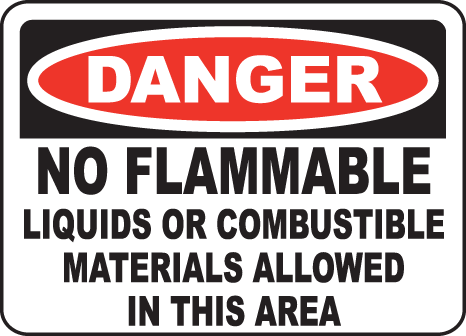 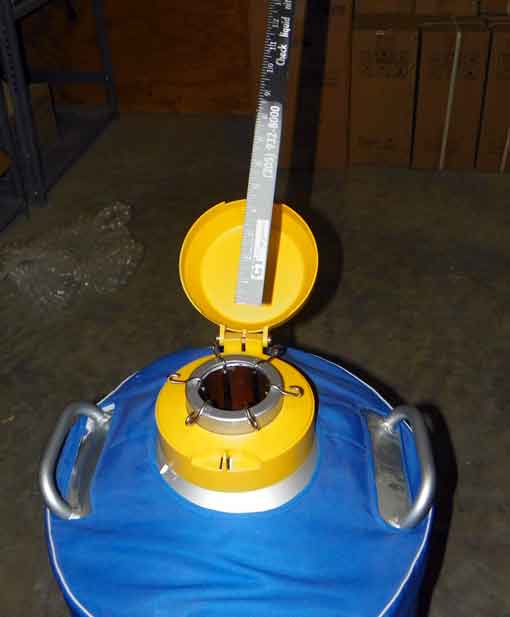 Hazard ControlsPersonal Protective EquipmentPersonal Protective EquipmentMinimum PPE: Safety glassesLab coatCryogenic gloves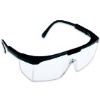 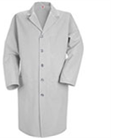 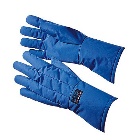 If working with an open container:If working with an open container:If working with an open container:If working with an open container:Hazard ControlsPersonal Protective EquipmentPersonal Protective EquipmentMinimum PPE: Safety glassesLab coatCryogenic glovesSafety goggles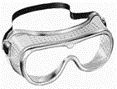 Face shieldCryogenic apron+ Lab coat & cryo gloves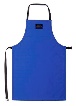 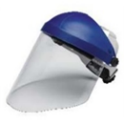 OtherEmergenciesEmergenciesSee Emergency Response Flip Chart and/or lab specific chemical hygiene plan. (If cryogen is leaking, evacuate the area & call Duke Police at 919-684-2444.) If there is an oxygen monitor, document emergency procedures on Pages 2 & 3. For other gas-specific monitors, use the blank SOP template.See Emergency Response Flip Chart and/or lab specific chemical hygiene plan. (If cryogen is leaking, evacuate the area & call Duke Police at 919-684-2444.) If there is an oxygen monitor, document emergency procedures on Pages 2 & 3. For other gas-specific monitors, use the blank SOP template.See Emergency Response Flip Chart and/or lab specific chemical hygiene plan. (If cryogen is leaking, evacuate the area & call Duke Police at 919-684-2444.) If there is an oxygen monitor, document emergency procedures on Pages 2 & 3. For other gas-specific monitors, use the blank SOP template.See Emergency Response Flip Chart and/or lab specific chemical hygiene plan. (If cryogen is leaking, evacuate the area & call Duke Police at 919-684-2444.) If there is an oxygen monitor, document emergency procedures on Pages 2 & 3. For other gas-specific monitors, use the blank SOP template.See Emergency Response Flip Chart and/or lab specific chemical hygiene plan. (If cryogen is leaking, evacuate the area & call Duke Police at 919-684-2444.) If there is an oxygen monitor, document emergency procedures on Pages 2 & 3. For other gas-specific monitors, use the blank SOP template.See Emergency Response Flip Chart and/or lab specific chemical hygiene plan. (If cryogen is leaking, evacuate the area & call Duke Police at 919-684-2444.) If there is an oxygen monitor, document emergency procedures on Pages 2 & 3. For other gas-specific monitors, use the blank SOP template.OtherWasteWasteIf the cryogen has been mixed with a hazardous waste, follow disposal procedures for that waste AFTER allowing the cryogen to evaporate in an unsealed container in a chemical fume hood. Do not dump the cryogen into sinks as the thermal shock may damage the sink or plumbing.If the cryogen has been mixed with a hazardous waste, follow disposal procedures for that waste AFTER allowing the cryogen to evaporate in an unsealed container in a chemical fume hood. Do not dump the cryogen into sinks as the thermal shock may damage the sink or plumbing.If the cryogen has been mixed with a hazardous waste, follow disposal procedures for that waste AFTER allowing the cryogen to evaporate in an unsealed container in a chemical fume hood. Do not dump the cryogen into sinks as the thermal shock may damage the sink or plumbing.If the cryogen has been mixed with a hazardous waste, follow disposal procedures for that waste AFTER allowing the cryogen to evaporate in an unsealed container in a chemical fume hood. Do not dump the cryogen into sinks as the thermal shock may damage the sink or plumbing.If the cryogen has been mixed with a hazardous waste, follow disposal procedures for that waste AFTER allowing the cryogen to evaporate in an unsealed container in a chemical fume hood. Do not dump the cryogen into sinks as the thermal shock may damage the sink or plumbing.If the cryogen has been mixed with a hazardous waste, follow disposal procedures for that waste AFTER allowing the cryogen to evaporate in an unsealed container in a chemical fume hood. Do not dump the cryogen into sinks as the thermal shock may damage the sink or plumbing.OtherTrainingTrainingSign signature page in lab-specific plan to indicate review.Sign signature page in lab-specific plan to indicate review.Sign signature page in lab-specific plan to indicate review.Sign signature page in lab-specific plan to indicate review.Sign signature page in lab-specific plan to indicate review.Sign signature page in lab-specific plan to indicate review.OtherQuestionsQuestionsContact OESO Lab Safety at 919-684-8822 or OESO Occupational Hygiene & Safety at 919-684-5996.Contact OESO Lab Safety at 919-684-8822 or OESO Occupational Hygiene & Safety at 919-684-5996.Contact OESO Lab Safety at 919-684-8822 or OESO Occupational Hygiene & Safety at 919-684-5996.Contact OESO Lab Safety at 919-684-8822 or OESO Occupational Hygiene & Safety at 919-684-5996.Contact OESO Lab Safety at 919-684-8822 or OESO Occupational Hygiene & Safety at 919-684-5996.Contact OESO Lab Safety at 919-684-8822 or OESO Occupational Hygiene & Safety at 919-684-5996.Safety Information for OXYgen monitorsSupplements the Guidelines for Safe Use of CryogensSafety Information for OXYgen monitorsSupplements the Guidelines for Safe Use of CryogensSafety Information for OXYgen monitorsSupplements the Guidelines for Safe Use of CryogensLab or AreaPI or Manager  NameSignature:Date: Signature:Date: Lab or AreaLocationLab or AreaOESO approvalSignature:Date: Signature:Date: Specific Hazard ControlsCryogen DetailsSpecific cryogen presentSpecific Hazard ControlsCryogen DetailsMaximum volume on hand (in tanks and equipment)Specific Hazard ControlsCryogen DetailsContainer type (freezer, high pressure cylinder, low pressure cylinder, etc.)Specific Hazard ControlsCryogen DetailsIs cryogen or gas being supplied from a tank outside of building? Yes          No    Yes          No    Yes          No   Specific Hazard ControlsLocation Specific location of monitorSpecific Hazard ControlsAlarm Response ProceduresCurrent Alarm StatusProcedureProcedureProcedureSpecific Hazard ControlsAlarm Response ProceduresAlarm sounds for the first timeLeave the area.  Do NOT enter the room if the oxygen level shown on the monitor/display is below 19.5% or if alarm is sounding. For areas with a source of oxygen, do not enter the room if the O2 level is above 23.5%.Leave the area.  Do NOT enter the room if the oxygen level shown on the monitor/display is below 19.5% or if alarm is sounding. For areas with a source of oxygen, do not enter the room if the O2 level is above 23.5%.Leave the area.  Do NOT enter the room if the oxygen level shown on the monitor/display is below 19.5% or if alarm is sounding. For areas with a source of oxygen, do not enter the room if the O2 level is above 23.5%.Specific Hazard ControlsAlarm Response ProceduresIf alarm continues for >15 minutes, check oxygen levels should check the oxygen levels with a handheld meter (if available).  If no meter is available, contact OESO at 919-684-2794. should check the oxygen levels with a handheld meter (if available).  If no meter is available, contact OESO at 919-684-2794. should check the oxygen levels with a handheld meter (if available).  If no meter is available, contact OESO at 919-684-2794.Specific Hazard ControlsAlarm Response ProceduresIf alarm continues and oxygen levels are determined to be safeContact   to calibrate the sensor.Contact   to calibrate the sensor.Contact   to calibrate the sensor.Specific Hazard ControlsAlarm Response ProceduresIf monitor indicates a fault condition (or, in rooms without a source of O2, if concentration displayed is over 20.9%Contact Maintenance Provider** selected above to check the monitor or recalibrate the sensor.Contact Maintenance Provider** selected above to check the monitor or recalibrate the sensor.Contact Maintenance Provider** selected above to check the monitor or recalibrate the sensor.Specific Hazard ControlsAlarm Response ProceduresFor frequent alarms (more than once a day)Contact OESO Lab Safety at 919-684-8822 to assess ventilation and appropriate placement of sensors.Contact OESO Lab Safety at 919-684-8822 to assess ventilation and appropriate placement of sensors.Contact OESO Lab Safety at 919-684-8822 to assess ventilation and appropriate placement of sensors.Specific Hazard ControlsDetails Specific to the Lab or AreaSafety Contact NameSafety Contact Phone NumberPI or Manager Name